РЕШЕНИЕОб утверждении отчета о работе Администрации муниципального образования «Муки-Каксинское» за 2017 годПринято Советом депутатовмуниципального образования                                              16 марта 2018 года«Муки-Каксинское»В соответствии с Уставом муниципального образования «Муки-Каксинское», Совет депутатов муниципального образования «Муки-Каксинское» РЕШАЕТ: 1. Утвердить отчет о работе Администрации муниципального образования «Муки-Каксинское» за 2017 год (прилагается).2. Опубликовать настоящее решение на официальном сайте МО «Сюмсинский район» (www.sumsi-adm.ru).Глава муниципального образования«Муки-Каксинское»	                                                                   А.П. Сидоровас. Муки-Какси16.03.2018№ 71Совет депутатовмуниципального образования«Муки-Каксинское»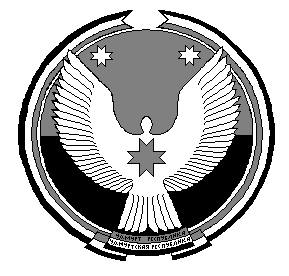 «Муки-Какси» муниципал кылдытэтысьдепутатъёслэн кенешсы